Twin Research and Human GeneticsSupplementary MaterialEpigenome-Wide DNA Methylation Analysis of Monozygotic Twins Discordant for Diurnal PreferenceChloe C. Y. Wong, Michael J. Parsons, Kathryn J. Lester, Joe Burrage, Thalia C. Eley, Jonathan Mill, Emma L. Dempster, and Alice M. Gregory 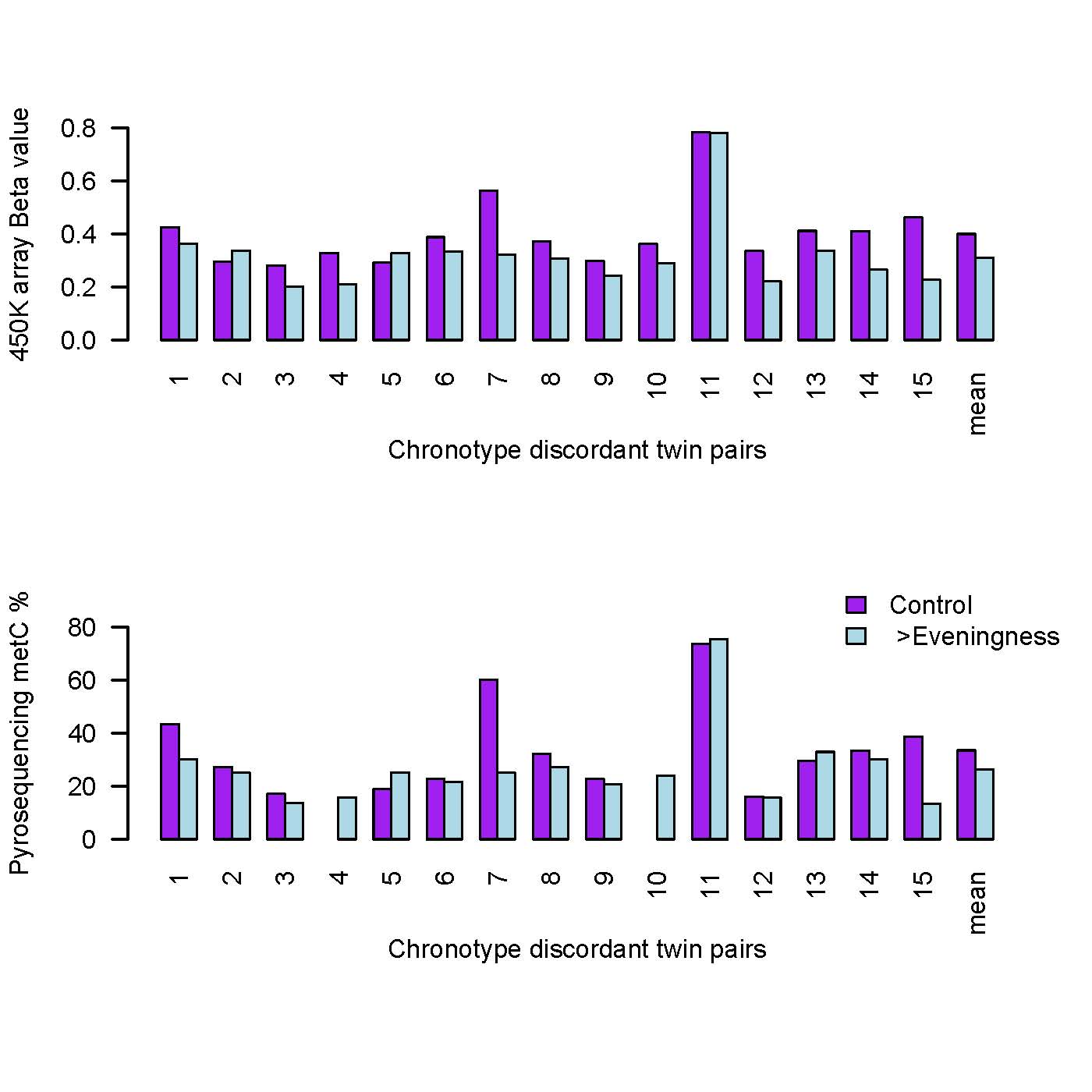 Supplementary Figure1: Validation of one of the top-ranked differentially methylated probes (cg10960055) using bisulfite pyrosequencing. The plots show data for cg10960055 across each discordant twin pair. Methylation levels estimated by pyrosequencing confirm eveningness-associated hypomethylation (p = .03). Two twin pairs were removed from analyses because of failed amplification.Supplementary Table 1Pyrosequencing Assay Details: Primers and Assay Conditions for the Verification of the Top Probe cg10960055.Supplementary Table 2The 100 Top-Ranked DMPs in MZ Twins Discordant for Diurnal PreferenceRanked by a combination of both mean absolute difference in methylation level (β) and statistical significance. ^Probes with cross-reactivity potential as identified by Price et al., 2013 and Chen et al., 2013. DMPs = differentially methylated positions; MZ = monozygotic; hg19 = Human Genome version 19; GREAT = Genomic Regions Enrichment of Annotations Tool; TSS, transcription start site. Supplementary Table 3The 500 Top-Ranked DMPs in MZ Twins Discordant for Diurnal PreferenceRanked by a combination of both mean absolute difference in methylation level (β) and statistical significance. ^Probes with cross-reactivity potential as identified by Price et al., 2013 and Chen et al., 2013. DMPs = differentially methylated positions; MZ = monozygotic; GREAT = Genomic Regions Enrichment of Annotations Tool; TSS = transcription start site.Primer SequencePCR ConditionsForward PrimerAGATGGGGTGTGGAATTAGA98oC for 15 minReverse Primer[btn]CTAAAACAATCTCAAATCTCCAACATATA98oC for 30 secSequencing Primer AGTAGGATAATTTTAGAATTTGG56oC for 30 sec X 40 cycles72oC for 30 secRankProbe IDP-valueEmpirical P-value (10,000 permutation)Mean ΔβGenomic Coordinate (hg19) Illumina Gene AnnotationGene Annotation from GREAT (Distance from TSS)Flagged Probes^1cg074091534.27E-049.00E-040.062chr2:76839078GCFC2 (-900968), LRRTM4 (+910423)2cg238815667.29E-041.80E-03-0.063chr12:119457146SRRM4HSPB8 (-159448), SRRM4 (+37847)3cg061420431.01E-031.50E-030.064chr6:8064743MUTEDEEF1E1 (+38084), PIP5K1P1 (+78409)4cg023914101.26E-041.00E-040.052chr16:59790082LOC644649NONE5cg109600551.49E-031.00E-04-0.083chr6:28664226SCAND3 (-109115), TRIM27 (+227541)6cg171211971.38E-031.10E-030.06chr12:117353009FBXW8FBXW8 (+4249), TESC (+184241)7cg184078581.75E-031.50E-030.065chrX:47074283UBA1CDK16 (-8133), UBA1 (+24085)8cg084708631.86E-032.40E-030.064chr3:77524776ROBO2ROBO2 (+435483)9cg241613971.89E-031.90E-030.064chr10:135038334KNDC1UTF1 (-5443), KNDC1 (+64364)10cg075577071.16E-031.20E-030.054chr19:58549711ZSCAN1ZNF135 (-20895), ZSCAN1 (+4278)11cg207089907.60E-041.20E-030.051chr8:114133190CSMD3CSMD3 (+316051)12cg274999419.42E-046.00E-04-0.051chr16:1701910CRAMP1LHN1L (-26367), CRAMP1L (+37270)13cg254122301.02E-031.00E-030.051chr6:145385313EPM2A (+671677), UTRN (+772441)14cg003477292.50E-031.80E-030.073chr11:102651753MMP10MMP10 (-395)15cg223567261.66E-031.70E-030.054chr10:91597320KIF20B (+135954)16cg101220796.94E-044.00E-04-0.049chr1:38232225EPHA10EPHA10 (-1402)17cg148337471.67E-032.00E-030.053chr1:111681818CEPT1CEPT1 (-430)18cg029097892.87E-034.00E-030.073chr14:68386026RAD51L1RAD51B (+99531), ZFP36L1 (+876933)19cg115900538.75E-043.00E-030.048chr6:41343459FOXP4 (-170704), NCR2 (+39932)*20cg124371152.54E-032.40E-030.056chr17:39024690KRT12KRT12 (-1229)21cg218084071.63E-031.10E-030.05chrX:109557508AMMECR1AMMECR1 (+3871), TMEM164 (+311167)22cg067489561.22E-031.60E-030.048chr1:3702204LRRC47LRRC47 (+10863), LOC388588 (+12853)23cg135817791.31E-031.90E-030.048chr3:171561201TMEM212TMEM212 (+63)24cg015933852.44E-035.40E-030.054chr4:155534149FGGFGG (-248)25cg048112052.12E-033.00E-030.051chr2:55563533CCDC88AMTIF2 (-67150), CCDC88A (+83523)26cg135982561.70E-031.20E-03-0.049chr5:140801286PCDHGA4;PCDHGA9;PCDHGA1;PCDHGB1;PCDHGB6;PCDHGB3;PCDHGA11;PCDHGB7;PCDHGA6;PCDHGA8;PCDHGA10;PCDHGA5;PCDHGB4;PCDHGA3;PCDHGA2;PCDHGB2;PCDHGA7;PCDHGB5TAF7 (-100936), PCDHGC5 (-67521)27cg182584821.99E-039.00E-030.05chr6:117732471ROS1ROS1 (+14546), VGLL2 (+145751)28cg115302131.09E-039.00E-04-0.047chr8:42037966PLATPLAT (+27227), AP3M2 (+27503)29cg143611322.33E-032.20E-030.051chr2:210288244MAP2MAP2 (-156158)30cg219441382.36E-033.10E-03-0.051chr2:3448742TTC15TRAPPC12 (+65297), ADI1 (+74607)31cg141703582.60E-032.70E-03-0.052chr2:88527345THNSL2 (+54688), FOXI3 (+224707)32cg192518573.24E-036.70E-030.056chr3:184038723EIF4G1FAM131A (-16552), EIF4G1 (+6441)33cg068758363.17E-035.20E-030.054chr5:7888576MTRRMTRR (+19360)34cg188984961.94E-031.60E-030.048chr5:20144814CDH18 (-156462)35cg162529952.99E-032.40E-030.052chr17:79991871RAC3RAC3 (+2340), DCXR (+3701)36cg178516043.50E-031.30E-030.055chr2:202753217CDK15FZD7 (-146092), CDK15 (+82066)37cg227366242.27E-031.80E-030.048chr1:209365350PLXNA2 (-947686), CAMK1G (-391694)38cg054906591.27E-037.00E-04-0.045chr7:27212357HOXA10HOXA9 (-7209), HOXA10 (+1597)39cg042530772.31E-031.60E-030.048chr14:81035143C14orf145DIO2 (-357174), CEP128 (+370740)40cg032747942.89E-033.60E-030.05chr9:117374075C9orf91C9orf91 (+370)41cg214008513.71E-034.50E-030.054chr17:73056681KCTD2SLC16A5 (-27373), KCTD2 (+13403)42cg219447402.83E-033.70E-030.049chr5:4644304ADAMTS16 (-496138)43cg001037782.66E-033.60E-03-0.049chr20:30196041COX4I2 (-29649), ID1 (+2956)44cg268970813.59E-034.60E-030.053chr19:54711114RPS9RPS9 (+6389), LILRB3 (+15844)45cg099193921.81E-032.90E-03-0.046chr16:34809677NONE46cg066241432.29E-032.30E-030.047chr6:2864108SERPINB1 (-22028), SERPINB9 (+39436)47cg237747171.74E-031.00E-030.045chr10:26856095APBB1IPPDSS1 (-130499), APBB1IP (+128830)48cg037618942.40E-033.70E-03-0.046chrX:71527796CITED1CITED1 (-2033)49cg029216237.31E-041.50E-03-0.043chr10:105250537NEURL (-3197)50cg024347032.78E-034.50E-030.047chr20:58519170C20orf177PPP1R3D (-3819)51cg058372446.01E-041.20E-030.043chrX:135179916FHL1 (-49642), SLC9A6 (+112331)52cg201312972.59E-033.40E-030.047chr7:155286660RBM33 (-150542), EN2 (+35837)53cg195060254.18E-036.00E-030.052chr7:2671548TTYH3TTYH3 (-54)54cg069481114.06E-035.30E-030.052chr8:64093405YTHDF3YTHDF3 (+12285)*55cg231133181.32E-032.20E-030.044chr1:51737867RNF11RNF11 (+35923), TTC39A (+72917)56cg055742723.57E-034.00E-03-0.048chr5:33938213RXFP3RXFP3 (+1723), SLC45A2 (+46566)57cg058404123.62E-034.30E-03-0.048chr13:49145436CYSLTR2 (-135516), RCBTB2 (-38121)58cg166327073.43E-032.80E-03-0.047chr10:26931969LOC731789PDSS1 (-54625), APBB1IP (+204704)*59cg083006228.89E-041.40E-030.042chrX:18372963SCML2SCML2 (-120)60cg182356623.01E-032.20E-030.046chr6:164975487NONE61cg004006541.20E-032.00E-030.043chr1:1604298LOC728661SLC35E2B (+19944), MMP23B (+36739)*62cg243565446.23E-045.00E-04-0.042chr10:50970863OGDHLOGDHL (-439)63cg094627632.24E-044.00E-040.041chr2:1237694SNTG2TPO (-179538), SNTG2 (+291141)64cg061772541.29E-031.70E-030.043chr11:77303975AQP11AQP11 (+3296), CLNS1A (+44875)65cg117912893.00E-047.00E-040.041chr10:1242192ADARB2IDI1 (-147132), ADARB2 (+537477)66cg160247023.78E-041.10E-030.041chr20:62569366UCKL1 (+18433), DNAJC5 (+42912)67cg266124209.34E-042.00E-030.042chr16:74919680WDR59FA2H (-110952), WDR59 (+99336)68cg148065186.29E-042.00E-04-0.042chr2:503692FAM150B (-215385), TMEM18 (+173746)69cg272614462.19E-033.00E-040.044chr16:72206863PMFBP1PMFBP1 (-800)70cg162093643.59E-036.60E-030.047chr5:138632600MATR3PAIP2 (-44918), MATR3 (+3268)71cg091130462.80E-048.00E-04-0.041chr6:37008627PIM1 (-129294), FGD2 (+35205)*72cg134060035.06E-037.20E-03-0.053chr6:127535477RNF146 (-52349), RSPO3 (+95430)73cg141489814.97E-031.04E-020.051chr14:52708188NID2 (-172243), PTGDR (-26242)74cg136902804.90E-036.30E-03-0.051chr9:112562314PALM2;PALM2-AKAP2PALM2-AKAP2 (+19738), TXN (+456605)75cg179719612.66E-032.60E-030.044chr1:35937013KIAA0319LKIAA0319L (+86023), ZMYM4 (+202446)76cg252200631.95E-031.30E-03-0.043chr1:247802774OR13G1 (+33568), OR2G3 (+33887)77cg009068382.01E-032.80E-03-0.043chr1:34315299CSMD2HMGB4 (-10776), ZSCAN20 (+377068)*78cg248501783.74E-035.50E-030.046chrX:106362074RBM41RBM41 (-18)79cg066450338.70E-042.10E-03-0.042chr1:50890678DMRTA2 (-1560)80cg208062966.47E-035.80E-03-0.079chr2:138582049HNMT (-139758), THSD7B (+833588)81cg226285126.14E-036.20E-030.06chr1:200348658ZNF281 (+30507), FAM58BP (+166003)82cg118625513.56E-036.00E-03-0.045chr6:29817963HLA-A (-92283), HLA-G (+23208)83cg163612492.05E-035.20E-030.043chr3:8041501LMCD1 (-502009)84cg197875564.11E-033.20E-03-0.047chr12:34514461ALG10 (+339246)*85cg072449274.18E-035.60E-030.047chr16:62067937CDH8CDH8 (+2801)86cg196898763.68E-031.80E-030.045chr19:55477759NLRP2NLRP2 (+1108), GP6 (+71872)*87cg133167204.40E-035.20E-030.047chr17:25840984KSR1LGALS9 (-117189), KSR1 (+41949)88cg037860435.76E-035.00E-03-0.053chr12:34752829ALG10 (+577614)89cg163758205.57E-038.20E-030.051chr5:55289001IL6STIL6ST (+1819), IL31RA (+141795)90cg073595456.41E-039.20E-03-0.059chr22:19711327GP1BB;SEPT5TBX1 (-32898), GP1BB (+5336)91cg115591926.79E-038.30E-030.072chr12:25357592LYRM5LYRM5 (+9443), KRAS (+46261)92cg255908115.65E-035.80E-030.051chrX:54662686GNL3L (+106043), ITIH6 (+161986)93cg094882035.42E-037.70E-03-0.05chr10:95327884GPR120O3FAR1 (+1463), RBP4 (+33108)94cg192878575.37E-033.90E-030.049chr15:39890699THBS1 (+17420), GPR176 (+322393)95cg001301813.21E-033.50E-030.044chr13:100517033CLYBLZIC5 (+107144), CLYBL (+258115)96cg002793921.78E-049.00E-04-0.04chr11:57298594TIMM10TIMM10 (-363)*97cg267527016.19E-031.60E-03-0.054chr19:50529485VRK3;ZNF473VRK3 (-681), ZNF473 (+274)98cg143754963.63E-035.90E-030.044chr17:440392VPS53RPH3AL (-237760), VPS53 (+177703)99cg172280933.46E-037.00E-040.044chr9:37651075FRMPD1FRMPD1 (+24)100cg011092562.98E-034.30E-030.043chr20:37100986RALGAPBRALGAPB (-499)RankProbe IDP-valueEmpirical P-value (10,000 permutation)Mean ΔβGenomic Coordinate (hg19) Illumina Gene AnnotationGene Annotation from GREAT (Distance from TSS)Flagged Probes^1cg074091534.27E-049.00E-040.062chr2:76839078GCFC2 (-900968), LRRTM4 (+910423)2cg238815667.29E-041.80E-03-0.063chr12:119457146SRRM4HSPB8 (-159448), SRRM4 (+37847)3cg061420431.01E-031.50E-030.064chr6:8064743MUTEDEEF1E1 (+38084), PIP5K1P1 (+78409)4cg023914101.26E-041.00E-040.052chr16:59790082LOC644649NONE5cg109600551.49E-031.00E-04-0.083chr6:28664226SCAND3 (-109115), TRIM27 (+227541)6cg171211971.38E-031.10E-030.06chr12:117353009FBXW8FBXW8 (+4249), TESC (+184241)7cg184078581.75E-031.50E-030.065chrX:47074283UBA1CDK16 (-8133), UBA1 (+24085)8cg084708631.86E-032.40E-030.064chr3:77524776ROBO2ROBO2 (+435483)9cg241613971.89E-031.90E-030.064chr10:135038334KNDC1UTF1 (-5443), KNDC1 (+64364)10cg075577071.16E-031.20E-030.054chr19:58549711ZSCAN1ZNF135 (-20895), ZSCAN1 (+4278)11cg207089907.60E-041.20E-030.051chr8:114133190CSMD3CSMD3 (+316051)12cg274999419.42E-046.00E-04-0.051chr16:1701910CRAMP1LHN1L (-26367), CRAMP1L (+37270)13cg254122301.02E-031.00E-030.051chr6:145385313EPM2A (+671677), UTRN (+772441)14cg003477292.50E-031.80E-030.073chr11:102651753MMP10MMP10 (-395)15cg223567261.66E-031.70E-030.054chr10:91597320KIF20B (+135954)16cg101220796.94E-044.00E-04-0.049chr1:38232225EPHA10EPHA10 (-1402)17cg148337471.67E-032.00E-030.053chr1:111681818CEPT1CEPT1 (-430)18cg029097892.87E-034.00E-030.073chr14:68386026RAD51L1RAD51B (+99531), ZFP36L1 (+876933)19cg115900538.75E-043.00E-030.048chr6:41343459FOXP4 (-170704), NCR2 (+39932)*20cg124371152.54E-032.40E-030.056chr17:39024690KRT12KRT12 (-1229)21cg218084071.63E-031.10E-030.05chrX:109557508AMMECR1AMMECR1 (+3871), TMEM164 (+311167)22cg067489561.22E-031.60E-030.048chr1:3702204LRRC47LRRC47 (+10863), LOC388588 (+12853)23cg135817791.31E-031.90E-030.048chr3:171561201TMEM212TMEM212 (+63)24cg015933852.44E-035.40E-030.054chr4:155534149FGGFGG (-248)25cg048112052.12E-033.00E-030.051chr2:55563533CCDC88AMTIF2 (-67150), CCDC88A (+83523)26cg135982561.70E-031.20E-03-0.049chr5:140801286PCDHGA4;PCDHGA9;PCDHGA1;PCDHGB1;PCDHGB6;PCDHGB3;PCDHGA11;PCDHGB7;PCDHGA6;PCDHGA8;PCDHGA10;PCDHGA5;PCDHGB4;PCDHGA3;PCDHGA2;PCDHGB2;PCDHGA7;PCDHGB5TAF7 (-100936), PCDHGC5 (-67521)27cg182584821.99E-039.00E-030.05chr6:117732471ROS1ROS1 (+14546), VGLL2 (+145751)28cg115302131.09E-039.00E-04-0.047chr8:42037966PLATPLAT (+27227), AP3M2 (+27503)29cg143611322.33E-032.20E-030.051chr2:210288244MAP2MAP2 (-156158)30cg219441382.36E-033.10E-03-0.051chr2:3448742TTC15TRAPPC12 (+65297), ADI1 (+74607)31cg141703582.60E-032.70E-03-0.052chr2:88527345THNSL2 (+54688), FOXI3 (+224707)32cg192518573.24E-036.70E-030.056chr3:184038723EIF4G1FAM131A (-16552), EIF4G1 (+6441)33cg068758363.17E-035.20E-030.054chr5:7888576MTRRMTRR (+19360)34cg188984961.94E-031.60E-030.048chr5:20144814CDH18 (-156462)35cg162529952.99E-032.40E-030.052chr17:79991871RAC3RAC3 (+2340), DCXR (+3701)36cg178516043.50E-031.30E-030.055chr2:202753217CDK15FZD7 (-146092), CDK15 (+82066)37cg227366242.27E-031.80E-030.048chr1:209365350PLXNA2 (-947686), CAMK1G (-391694)38cg054906591.27E-037.00E-04-0.045chr7:27212357HOXA10HOXA9 (-7209), HOXA10 (+1597)39cg042530772.31E-031.60E-030.048chr14:81035143C14orf145DIO2 (-357174), CEP128 (+370740)40cg032747942.89E-033.60E-030.05chr9:117374075C9orf91C9orf91 (+370)41cg214008513.71E-034.50E-030.054chr17:73056681KCTD2SLC16A5 (-27373), KCTD2 (+13403)42cg219447402.83E-033.70E-030.049chr5:4644304ADAMTS16 (-496138)43cg001037782.66E-033.60E-03-0.049chr20:30196041COX4I2 (-29649), ID1 (+2956)44cg268970813.59E-034.60E-030.053chr19:54711114RPS9RPS9 (+6389), LILRB3 (+15844)45cg099193921.81E-032.90E-03-0.046chr16:34809677NONE46cg066241432.29E-032.30E-030.047chr6:2864108SERPINB1 (-22028), SERPINB9 (+39436)47cg237747171.74E-031.00E-030.045chr10:26856095APBB1IPPDSS1 (-130499), APBB1IP (+128830)48cg037618942.40E-033.70E-03-0.046chrX:71527796CITED1CITED1 (-2033)49cg029216237.31E-041.50E-03-0.043chr10:105250537NEURL (-3197)50cg024347032.78E-034.50E-030.047chr20:58519170C20orf177PPP1R3D (-3819)51cg058372446.01E-041.20E-030.043chrX:135179916FHL1 (-49642), SLC9A6 (+112331)52cg201312972.59E-033.40E-030.047chr7:155286660RBM33 (-150542), EN2 (+35837)53cg195060254.18E-036.00E-030.052chr7:2671548TTYH3TTYH3 (-54)54cg069481114.06E-035.30E-030.052chr8:64093405YTHDF3YTHDF3 (+12285)*55cg231133181.32E-032.20E-030.044chr1:51737867RNF11RNF11 (+35923), TTC39A (+72917)56cg055742723.57E-034.00E-03-0.048chr5:33938213RXFP3RXFP3 (+1723), SLC45A2 (+46566)57cg058404123.62E-034.30E-03-0.048chr13:49145436CYSLTR2 (-135516), RCBTB2 (-38121)58cg166327073.43E-032.80E-03-0.047chr10:26931969LOC731789PDSS1 (-54625), APBB1IP (+204704)*59cg083006228.89E-041.40E-030.042chrX:18372963SCML2SCML2 (-120)60cg182356623.01E-032.20E-030.046chr6:164975487NONE61cg004006541.20E-032.00E-030.043chr1:1604298LOC728661SLC35E2B (+19944), MMP23B (+36739)*62cg243565446.23E-045.00E-04-0.042chr10:50970863OGDHLOGDHL (-439)63cg094627632.24E-044.00E-040.041chr2:1237694SNTG2TPO (-179538), SNTG2 (+291141)64cg061772541.29E-031.70E-030.043chr11:77303975AQP11AQP11 (+3296), CLNS1A (+44875)65cg117912893.00E-047.00E-040.041chr10:1242192ADARB2IDI1 (-147132), ADARB2 (+537477)66cg160247023.78E-041.10E-030.041chr20:62569366UCKL1 (+18433), DNAJC5 (+42912)67cg266124209.34E-042.00E-030.042chr16:74919680WDR59FA2H (-110952), WDR59 (+99336)68cg148065186.29E-042.00E-04-0.042chr2:503692FAM150B (-215385), TMEM18 (+173746)69cg272614462.19E-033.00E-040.044chr16:72206863PMFBP1PMFBP1 (-800)70cg162093643.59E-036.60E-030.047chr5:138632600MATR3PAIP2 (-44918), MATR3 (+3268)71cg091130462.80E-048.00E-04-0.041chr6:37008627PIM1 (-129294), FGD2 (+35205)*72cg134060035.06E-037.20E-03-0.053chr6:127535477RNF146 (-52349), RSPO3 (+95430)73cg141489814.97E-031.04E-020.051chr14:52708188NID2 (-172243), PTGDR (-26242)74cg136902804.90E-036.30E-03-0.051chr9:112562314PALM2;PALM2-AKAP2PALM2-AKAP2 (+19738), TXN (+456605)75cg179719612.66E-032.60E-030.044chr1:35937013KIAA0319LKIAA0319L (+86023), ZMYM4 (+202446)76cg252200631.95E-031.30E-03-0.043chr1:247802774OR13G1 (+33568), OR2G3 (+33887)77cg009068382.01E-032.80E-03-0.043chr1:34315299CSMD2HMGB4 (-10776), ZSCAN20 (+377068)*78cg248501783.74E-035.50E-030.046chrX:106362074RBM41RBM41 (-18)79cg066450338.70E-042.10E-03-0.042chr1:50890678DMRTA2 (-1560)80cg208062966.47E-035.80E-03-0.079chr2:138582049HNMT (-139758), THSD7B (+833588)81cg226285126.14E-036.20E-030.06chr1:200348658ZNF281 (+30507), FAM58BP (+166003)82cg118625513.56E-036.00E-03-0.045chr6:29817963HLA-A (-92283), HLA-G (+23208)83cg163612492.05E-035.20E-030.043chr3:8041501LMCD1 (-502009)84cg197875564.11E-033.20E-03-0.047chr12:34514461ALG10 (+339246)*85cg072449274.18E-035.60E-030.047chr16:62067937CDH8CDH8 (+2801)86cg196898763.68E-031.80E-030.045chr19:55477759NLRP2NLRP2 (+1108), GP6 (+71872)*87cg133167204.40E-035.20E-030.047chr17:25840984KSR1LGALS9 (-117189), KSR1 (+41949)88cg037860435.76E-035.00E-03-0.053chr12:34752829ALG10 (+577614)89cg163758205.57E-038.20E-030.051chr5:55289001IL6STIL6ST (+1819), IL31RA (+141795)90cg073595456.41E-039.20E-03-0.059chr22:19711327GP1BB;SEPT5TBX1 (-32898), GP1BB (+5336)91cg115591926.79E-038.30E-030.072chr12:25357592LYRM5LYRM5 (+9443), KRAS (+46261)92cg255908115.65E-035.80E-030.051chrX:54662686GNL3L (+106043), ITIH6 (+161986)93cg094882035.42E-037.70E-03-0.05chr10:95327884GPR120O3FAR1 (+1463), RBP4 (+33108)94cg192878575.37E-033.90E-030.049chr15:39890699THBS1 (+17420), GPR176 (+322393)95cg001301813.21E-033.50E-030.044chr13:100517033CLYBLZIC5 (+107144), CLYBL (+258115)96cg002793921.78E-049.00E-04-0.04chr11:57298594TIMM10TIMM10 (-363)*97cg267527016.19E-031.60E-03-0.054chr19:50529485VRK3;ZNF473VRK3 (-681), ZNF473 (+274)98cg143754963.63E-035.90E-030.044chr17:440392VPS53RPH3AL (-237760), VPS53 (+177703)99cg172280933.46E-037.00E-040.044chr9:37651075FRMPD1FRMPD1 (+24)100cg011092562.98E-034.30E-030.043chr20:37100986RALGAPBRALGAPB (-499)101cg079370914.57E-034.30E-03-0.046chr7:50078531ZPBPZPBP (+54328), VWC2 (+265275)*102cg248596025.34E-037.60E-03-0.048chr7:53393696NONE103cg014961993.85E-034.00E-03-0.044chr19:39755181IL28A (-3975)*104cg005159545.12E-031.17E-020.047chr12:99548504ANKS1BAPAF1 (+509427), ANKS1B (+829927)105cg192107635.69E-036.80E-030.049chr13:110679972IRS2 (-241059), COL4A1 (+279523)106cg007540365.06E-035.40E-030.047chr1:113569928SLC16A1 (-70954), LRIG2 (-45902)107cg185914891.33E-031.00E-040.041chr15:35475575ZNF770 (-195079)108cg267299135.20E-034.50E-03-0.047chr17:79135071AATKAATK (+4800), BAIAP2 (+126125)109cg122951003.42E-034.50E-03-0.043chrX:101906886GPRASP1GPRASP1 (+593)110cg105826087.71E-035.60E-03-0.08chr6:28664190SCAND3 (-109079), TRIM27 (+227577)111cg229019193.92E-033.50E-03-0.044chr4:141317067CLGNCLGN (+31747), SCOC (+52471)112cg146928952.29E-033.10E-030.041chr11:32618579EIF3MPRRG4 (-232901), EIF3M (+13189)113cg245769853.94E-039.10E-030.044chr2:111932156BCL2L11 (+53666), ANAPC1 (+709584)114cg134874767.12E-039.10E-030.056chr1:206593025SRGAP2IKBKE (-50560), SRGAP2 (+76826)115cg110750294.71E-044.00E-04-0.039chr15:45492679SHFSHF (+693)116cg059425582.40E-032.30E-03-0.041chr14:85689636FLRT2 (-306851)*117cg244161901.44E-031.80E-030.04chr4:186007379SLC25A4 (-57037), HELT (+67297)118cg087574485.33E-036.50E-030.046chr10:104613767C10orf32CYP17A1 (-16478), AS3MT (-15442)119cg070086006.55E-042.10E-030.04chr3:33261204SUSD5SUSD5 (-498)120cg068230606.76E-037.60E-03-0.052chr16:81616874CMIPPLCG2 (-196024), CMIP (+138100)121cg076107774.92E-035.90E-03-0.045chr13:20805380GJB6GJB2 (-38267), GJB6 (+1153)122cg034417708.60E-043.00E-040.04chr4:81128845FGF5 (-58896), PRDM8 (+10189)123cg181446926.58E-038.40E-030.051chr8:107095959OXR1 (-364192), ZFPM2 (+764813)124cg217281192.96E-041.50E-030.039chr13:24533184SPATA13 (-201676), C1QTNF9B (-62040)125cg009596354.89E-037.30E-03-0.045chr7:113724153FOXP2 (-330898), PPP1R3A (-165072)126cg272160761.54E-033.70E-03-0.04chr10:102779095PDZD7PDZD7 (+11818), LZTS2 (+22232)127cg050361007.11E-031.11E-020.051chr7:116821592ST7OT3WNT2 (+141750), ST7 (+228212)128cg232813075.83E-035.90E-030.046chr2:202142817CASP8CASP8 (+20064), ALS2CR12 (+79283)129cg259649546.85E-036.70E-030.049chr18:12377388AFG3L2AFG3L2 (-114)*130cg264299563.19E-033.80E-030.041chr5:140577279PCDHB11 (-2068)131cg256477847.54E-037.30E-03-0.052chr17:40934907WNK4WNK4 (+2259), CCDC56 (+15796)132cg104309945.40E-033.60E-03-0.045chr16:72096449HPRHPR (-675)133cg256617927.19E-034.10E-030.05chr3:194014530CPN2 (+57526), HES1 (+160600)134cg125619455.71E-031.09E-020.045chr8:64615707BHLHE22 (-877087), YTHDF3 (+534587)135cg165879525.17E-033.50E-03-0.044chr8:73163524KCNB2 (-286101), TRPA1 (-175706)136cg253967284.89E-035.80E-030.044chr12:248500IQSEC3IQSEC3 (+72452), SLC6A12 (+74870)137cg015663425.95E-031.25E-020.046chr5:151774043NMUR2GLRA1 (-469647), NMUR2 (+10796)138cg005705985.11E-036.70E-030.044chr11:59740504TCN1 (-106464), PLAC1L (-67243)139cg039618006.33E-031.40E-030.046chr1:145548835ANKRD35PIAS3 (-27152), ITGA10 (+23846)140cg186354328.68E-038.80E-030.064chr14:57968096NAA30 (+110826), SLC35F4 (+364495)141cg138805452.50E-032.20E-030.04chr9:134755909MED27RAPGEF1 (-170681), MED27 (+199364)142cg162090642.56E-033.60E-030.04chr4:187766591FAT1 (-121605)143cg203495717.23E-031.38E-02-0.049chr18:77507545CTDP1KCNG2 (-116122), CTDP1 (+67745)144cg216443161.25E-031.30E-030.039chr3:113777680QTRTD1QTRTD1 (+2070), DRD3 (+120218)145cg074052575.90E-035.50E-030.045chr13:37631087FAM48AFAM48A (+2762), EXOSC8 (+56410)146cg251606055.88E-035.90E-030.045chr11:21087846NELL1NELL1 (+396730)147cg104494891.52E-041.00E-040.038chr5:148046220ADRB2 (-159935), HTR4 (-29597)148cg185567775.90E-038.20E-030.045chr15:34781705GOLGA8A (-99705), GOLGA8B (+46516)*149cg082047839.68E-042.00E-03-0.039chr19:12624679ZNF709ZNF709 (-29048), ZNF490 (+96943)150cg140406025.04E-037.60E-030.043chr2:157557294GALNT5 (-557045), GPD2 (+264395)151cg099910566.26E-041.20E-03-0.038chrX:107682966COL4A5; COL4A6COL4A6 (-1309), COL4A5 (-187)152cg243157108.47E-031.08E-020.056chr3:130203349COL29A1COL6A6 (-75828), COL6A5 (+138991)153cg042896244.74E-042.50E-03-0.038chr3:47620963CSPG5CSPG5 (-605)154cg216841796.06E-039.60E-030.045chr1:110576933FAM40AFAM40A (-307)155cg174455355.89E-038.30E-030.044chr12:113343413OAS1OAS1 (-1325)156cg214905975.65E-033.50E-030.044chr4:114293738ANK2ANK2 (+322954), CAMK2D (+389344)157cg172117617.95E-031.80E-03-0.05chr17:1096626BHLHA9 (-77231), ABR (-13496)158cg185778644.91E-034.30E-030.042chr7:107284416SLC26A4 (-16663), BCAP29 (+63213)159cg070403381.81E-036.00E-03-0.039chr7:2402133EIF3BCHST12 (-41061), EIF3B (+7660)160cg052835423.97E-035.00E-03-0.041chr3:99357613COL8A1; MIR548GCOL8A1 (+160)161cg221010984.54E-032.50E-030.042chr6:25830789SLC17A1SLC17A1 (+1497), SLC17A4 (+75863)162cg126730278.25E-044.00E-040.038chr6:30306334TRIM39HLA-E (-150848), TRIM39-RPP21 (+9247)163cg145576998.12E-031.31E-02-0.05chr5:140254909PCDHA12;PCDHA7;PCDHA6;PCDHA10;PCDHA4;PCDHA11;PCDHA8;PCDHA1;PCDHA2;PCDHA9;PCDHA5;PCDHA3PCDHAC2 (-90837), ZMAT2 (+174878)164cg073816697.58E-031.00E-02-0.048chr12:125369317SCARB1 (-20799), UBC (+30269)*165cg221302052.78E-042.00E-04-0.038chr18:77139296NFATC1 (-21029), ATP9B (+309900)166cg087753829.44E-031.31E-020.064chr8:143719313ARC (-23481), JRK (+32087)167cg155851473.35E-032.80E-030.04chr11:18324498HPS5HPS5 (+19222), SAA1 (+36691)168cg200777181.24E-033.90E-030.038chr14:22103726OR10G2OR10G2 (-729)169cg170951676.03E-038.80E-030.044chr13:21833918SKA3 (-83178), ZDHHC20 (+199589)*170cg055111487.78E-036.60E-030.048chr4:43277401GRXCR1 (+382119)171cg157682033.66E-034.10E-030.04chr2:170440722PPIGPPIG (-127)172cg191450821.86E-032.20E-030.039chr3:142854187CHST2 (+15570), SLC9A9 (+713185)173cg070751186.57E-036.50E-03-0.045chr1:32053005TINAGL1HCRTR1 (-30295), TINAGL1 (+10920)*174cg145873919.76E-031.33E-020.066chr15:82051190TMC3 (-384773), MEX3B (+287170)175cg223795768.94E-031.46E-020.054chr1:173790504CENPLDARS2 (-3292), CENPL (+2765)176cg136659796.53E-037.70E-030.045chr19:44620053ZNF225ZNF234 (-25656), ZNF225 (+2506)177cg147495908.33E-031.20E-020.049chr3:3147746IL5RAIL5RA (+4311)178cg039004925.82E-031.02E-020.043chr7:157345659PTPRN2DNAJB6 (+215950)179cg007941747.29E-031.00E-020.046chr12:131196417RIMBP2 (-193956), STX2 (+127393)180cg249022503.81E-033.60E-030.04chr11:112370538NCAM1 (-461430), C11orf34 (-238956)181cg235096411.03E-031.50E-03-0.038chr20:30583001XKR7HCK (-56989), XKR7 (+27197)182cg214172044.14E-035.20E-030.04chr18:48609268SMAD4SMAD4 (+52686), MEX3C (+114782)183cg201498403.58E-035.70E-030.04chr2:240135077HDAC4HDAC4 (+187565), TWIST2 (+378405)184cg177823174.62E-034.90E-030.041chr6:16765484ATXN1 (-3764)185cg020188029.96E-035.00E-030.063chr2:220362948GMPPAGMPPA (-638)186cg214291071.87E-032.00E-03-0.038chr8:144790317LOC100130274MAPK15 (-8189), ZNF707 (+23696)187cg050207591.14E-033.30E-030.038chr8:16240240MSR1 (-189941), FGF20 (+619433)188cg215349408.84E-046.00E-04-0.038chr8:133406317KCNQ3HHLA1 (-288806), KCNQ3 (+86686)189cg001162345.85E-039.80E-03-0.043chr9:18474243ADAMTSL1ADAMTSL1 (+165)190cg069061961.21E-037.00E-040.038chr5:95985984PCSK1 (-217000), CAST (-11922)191cg040279406.32E-037.00E-030.043chrX:62975824ARHGEF9SPIN4 (-404607), ARHGEF9 (+29601)192cg108995471.89E-032.90E-03-0.038chr5:179554111RASGEF1CRNF130 (-55003), RASGEF1C (+82018)193cg110704196.38E-035.40E-030.043chr1:207277210C4BPAC4BPA (-396)194cg119766162.79E-031.80E-030.039chr5:41213172C6C6 (+494)195cg004932421.02E-029.90E-030.063chr4:20660098PACRGL (-41937), SLIT2 (+404864)196cg186533502.48E-032.20E-03-0.039chr13:24007836SACSSACS (+4)197cg015648185.95E-035.30E-03-0.042chr3:9464436SETD5THUMPD3 (+59720), LHFPL4 (+131049)198cg193998855.77E-031.60E-030.042chr2:110373776ANKRD57SEPT10 (-1994)199cg133102925.16E-038.70E-030.041chr8:24062331STC1 (-350012), ADAM28 (-89248)200cg086334791.04E-022.20E-020.063chr19:57630524USP29USP29 (-984)201cg164116682.67E-034.10E-03-0.039chr4:123704747FGF2 (-43115), BBS12 (+50891)202cg121949294.40E-044.00E-04-0.037chr8:63776755NKAIN3GGH (+174854), NKAIN3 (+615255)*203cg134649951.05E-028.90E-030.065chr6:168454079FRMD1 (+25759), KIF25 (+35527)204cg069743882.45E-039.00E-040.038chr1:161065862NIT1 (-21999), PVRL4 (-6478)205cg217752459.62E-031.01E-020.052chr3:129407548TMCC1PLXND1 (-81967), TMCC1 (+191853)206cg265459681.28E-041.00E-040.037chrX:69480213P2RY4P2RY4 (-560)207cg084252037.65E-042.00E-04-0.037chr3:128764940GP9 (-14704), ACAD9 (+166608)208cg151223279.55E-031.44E-020.051chr20:57435146GNASTH1L (-121164), GNAS (+7111)209cg054530719.16E-038.50E-030.049chr4:120472195PDE5AFABP2 (-228880), AX746903 (-76749)210cg192378791.83E-031.20E-03-0.038chr11:9113458SCUBE2SCUBE2 (-309)211cg095744999.30E-036.20E-030.049chr7:27168962HOXA4HOXA3 (-9749), HOXA4 (+1436)212cg106653219.03E-031.90E-02-0.048chr19:19221392SLC25A42TMEM161A (+27874), SLC25A42 (+46590)213cg118109612.64E-032.60E-03-0.038chr3:113252149SIDT1SIDT1 (+932)214cg196587765.41E-035.10E-030.041chr10:30918548LYZL2LYZL2 (+98)215cg079790346.52E-031.28E-02-0.042chr15:65648490IGDCC3PARP16 (-69473), IGDCC3 (+21887)216cg116964665.47E-037.40E-030.041chrX:119510970ATP1B4ATP1B4 (+15031), LAMP2 (+92233)217cg263005975.65E-036.30E-030.041chr3:128840676RAB43RAB43 (-30)218cg255755327.28E-041.00E-040.037chr4:42270717SHISA3 (-129138), SLC30A9 (+278195)219cg184236266.62E-037.10E-030.042chr13:47994694HTR2A (-523526), SUCLA2 (+580767)220cg016784721.39E-031.60E-030.037chr17:73056797KCTD2SLC16A5 (-27257), KCTD2 (+13519)221cg014318737.44E-039.20E-030.043chr16:85543657KIAA0182 (-103266), KIAA0513 (+482248)222cg147239219.33E-037.70E-03-0.048chr6:5969260NRN1 (+38372), FARS2 (+707677)223cg008826116.70E-039.00E-030.042chr14:21689119HNRNPCOR5AU1 (-64936), HNRNPC (+48518)224cg202297881.02E-029.00E-030.051chr2:27718498FNDC4;GCKRGCKR (-1207), FNDC4 (-373)225cg102869003.18E-035.80E-030.038chr13:44540557SERP2 (-407420), ENOX1 (-336945)226cg049625281.12E-021.35E-02-0.063chr14:21098715RNASE12 (-39734), OR6S1 (+11134)227cg098481147.62E-032.41E-020.043chr6:30130698TRIM15TRIM10 (-1988)228cg270851072.22E-034.20E-030.038chr5:121184596FTMT (-3053)229cg172061509.49E-041.30E-030.037chr4:1050934FGFRL1 (+45175), RNF212 (+56417)230cg084543441.16E-021.92E-020.069chr1:216770605ESRRGUSH2A (-173868), ESRRG (+126208)231cg266680752.35E-033.30E-03-0.038chrX:50648473LOC347376SHROOM4 (-91430), BMP15 (-5261)*232cg134710091.03E-021.13E-020.05chr6:564609EXOC2EXOC2 (+128499), IRF4 (+172871)233cg179855337.72E-035.30E-030.043chr11:2019116H19;MIR675MRPL23 (+50615), IGF2 (+143224)234cg196048961.08E-021.15E-020.053chr3:2629864CNTN4CNTN4 (+489315), IL5RA (+522193)235cg240833781.04E-028.70E-030.05chr2:169079247STK39STK39 (+24857), B3GALT1 (+404066)236cg195481193.05E-035.50E-03-0.038chr14:19959522OR11H2 (+222968), OR11H12 (+581929)*237cg088566019.69E-031.17E-02-0.047chr1:65730351DNAJC6DNAJC6 (-78)238cg136925177.19E-036.40E-030.042chr3:61558087PTPRGPTPRG (+10845), FEZF2 (+801102)239cg085730031.20E-022.09E-020.095chr7:154888477INSIG1 (-201008), HTR5A (+25932)240cg153784865.45E-051.00E-04-0.036chr17:79491582FSCN2 (-3834)241cg221667394.97E-048.00E-04-0.036chr11:73694868UCP2UCP2 (-980)242cg000674147.12E-031.30E-02-0.042chr6:151188081MTHFD1LAKAP12 (-373052), MTHFD1L (+1267)243cg251414414.88E-034.80E-030.039chr15:60830876RORANARG2 (-59533), RORA (+88852)244cg136371519.17E-045.00E-040.036chr9:134375468BAT2L1POMT1 (-2820)245cg199485493.03E-034.70E-030.038chr4:4420530D4S234ED4S234E (+32947), STX18 (+123244)246cg092285363.42E-033.30E-030.038chr7:16708976BZW2TSPAN13 (-84374), BZW2 (+23218)*247cg202263278.35E-039.20E-03-0.043chr19:10602960KEAP1KEAP1 (+11093), PDE4A (+71628)248cg005846024.16E-037.10E-030.038chr1:109581807WDR47CLCC1 (-75697), TAF13 (+36816)249cg017752452.73E-046.00E-040.036chr8:6452110MCPH1AGPAT5 (-113767), ANGPT2 (-31327)250cg125527711.67E-033.10E-03-0.037chr22:29709320RASL10ARASL10A (+2427), GAS2L1 (+6324)251cg088545729.08E-031.03E-020.045chr8:117947783C8orf85 (-2680)252cg124199325.94E-034.30E-03-0.04chr18:46069846KIAA0427CTIF (+4420), SMAD7 (+407234)253cg030011431.31E-031.90E-030.036chr1:170114946METTL11BMETTL11B (-241)254cg242168935.60E-061.00E-040.036chr2:1426674TPOTPO (+9442), PXDN (+321616)255cg038322937.23E-031.11E-020.041chr16:84780698USP10CRISPLD2 (-72888), USP10 (+47144)256cg075746835.06E-034.80E-030.039chr11:134585270B3GAT1 (-303459)257cg133882538.62E-038.50E-030.043chr19:51505507KLK8KLK8 (-543)258cg226504584.59E-041.00E-04-0.036chr7:30188720C7orf41ZNRF2 (-135202), PLEKHA8 (+120744)259cg006034871.22E-021.56E-020.06chr16:15187152RRN3NTAN1 (-37320), RRN3 (+1005)*260cg169093416.58E-032.30E-030.041chr9:130157113SLC2A8 (-2351)261cg217771886.85E-032.70E-030.041chr5:140536238PCDHB17PCDHB17 (+659)262cg003050714.34E-035.00E-03-0.038chr1:34504017CSMD2CSMD2 (+126857), HMGB4 (+177942)263cg188125798.31E-038.00E-030.043chr11:85906252PICALM (-126114), EED (-49553)*264cg228094911.08E-039.00E-04-0.036chr6:166263628PDE10A (-188041), T (+318502)265cg141651863.82E-035.80E-030.038chr15:86220255AKAP13KLHL25 (+117933), AKAP13 (+296385)266cg108758092.90E-035.70E-030.037chr12:7037365ATN1PTPN6 (-18374), ATN1 (+3740)267cg008042374.45E-035.20E-030.038chr7:5337292SLC29A4SLC29A4 (+14732), TNRC18 (+125884)*268cg088573513.71E-035.10E-03-0.038chr12:117627450FBXO21FBXO21 (+849)269cg231985595.11E-035.30E-030.039chr4:106816209NPNTNPNT (-387)270cg221979341.10E-021.11E-020.049chr18:14499446CXADRP3ZNF519 (-366958), ANKRD30B (-248792)271cg236728119.20E-041.20E-030.036chr1:87810453LMO4LMO4 (+16303)272cg114582173.43E-034.70E-03-0.037chrX:134125022LOC644538MOSPD1 (-75726), FAM127A (-41310)273cg096340311.09E-021.36E-02-0.048chr11:132948639OPCMLOPCML (-135603), SPATA19 (+766752)274cg204611885.02E-033.00E-040.039chr10:102322354PAX2 (-183113), HIF1AN (+26714)275cg069189559.23E-031.94E-020.044chrX:119760024C1GALT1C1C1GALT1C1 (+3980), MCTS1 (+22281)276cg101875598.35E-032.20E-020.042chr19:54926277TTYH1TTYH1 (-327)277cg181832475.09E-035.30E-030.039chr5:140368417PCDHA7;PCDHA12;PCDHA6;PCDHA10;PCDHA4;PCDHA11;PCDHA2;PCDHA8;PCDHA1;PCDHA9;PCDHA13;PCDHA5;PCDHAC1;PCDHA3PCDHB1 (-62561), PCDHAC2 (+22671)278cg189077708.38E-031.07E-020.042chr13:29252261POMPPOMP (+19121), SLC46A3 (+40888)279cg233446929.07E-039.10E-030.043chr14:102775248MOK (-3718)280cg143345844.64E-045.00E-040.036chr9:6252007IL33UHRF2 (-161143), IL33 (+36222)*281cg271332304.65E-036.60E-03-0.038chr20:43941404RBPJLMATN4 (-4438)*282cg014007371.12E-028.90E-030.048chr5:92179430NR2F1 (-739612)283cg006658273.91E-033.20E-030.038chr1:7293835CAMTA1VAMP3 (-537493), CAMTA1 (+448452)284cg267143061.26E-021.51E-020.057chr10:103543078NPM3NPM3 (+91)285cg073291499.24E-038.40E-030.043chr2:201936323NDUFB3;FAM126BNDUFB3 (-138), FAM126B (+68)286cg059958664.36E-036.30E-03-0.038chr5:170764116NPM1 (-50591), TLX3 (+27829)287cg100444701.77E-032.40E-03-0.036chr14:104866284C14orf180 (-179771), KIF26A (+261225)288cg254962137.38E-034.80E-03-0.04chrX:101854377ARMCX5ARMCX5 (-48), ARMCX5-GPRASP2 (+102)289cg001230572.45E-033.10E-03-0.036chr7:140153199MKRN1MKRN1 (+26169), RAB19 (+49357)*290cg191231072.26E-032.10E-03-0.036chr9:136324577C9orf7C9orf7 (-509)291cg219977465.99E-036.50E-030.039chr6:22718216PRL (-415135)292cg239993376.28E-035.30E-03-0.039chr8:9045328TNKS (-368116), PPP1R3B (-37109)*293cg176447762.73E-032.20E-03-0.037chr2:200775616C2orf69C2orf69 (-362)294cg142196811.12E-021.17E-020.047chr14:49973765RPS29 (+79328)295cg271686387.03E-034.90E-030.04chr10:116622684FAM160B1ABLIM1 (-204627), TRUB1 (-75267)296cg248041441.26E-021.90E-02-0.052chr15:101203595ALDH1A3 (-216413), ASB7 (+60841)297cg237950826.20E-031.10E-020.039chr4:843318GAKCPLX1 (-23374), GAK (+82855)298cg137972051.23E-029.50E-030.05chr3:187391796SST (-3596)299cg139243263.99E-041.00E-04-0.035chr9:138670828KCNT1KCNT1 (+76798), CAMSAP1 (+128176)300cg238664121.10E-033.00E-03-0.036chr19:18337365PDE4CRAB3A (-22492), PDE4C (+21644)301cg097326371.04E-041.00E-040.035chr7:65576324CRCP (-3480)*302cg240019856.25E-038.40E-030.039chr15:61434991RORARORA (-515263), VPS13C (+917672)*303cg126828057.42E-048.00E-040.035chr11:57828341OR9Q1OR6Q1 (+29917), OR9I1 (+48791)304cg146239173.25E-051.00E-04-0.035chr6:132271548CTGFCTGF (+969)305cg202952488.53E-037.30E-03-0.041chr20:5485270LOC149837PROKR2 (-190248), GPCPD1 (+106401)306cg167524009.30E-031.05E-020.042chr8:66131741CYP7B1 (-420394), ARMC1 (+414710)307cg142593263.12E-031.10E-030.037chr10:89517565ATAD1ATAD1 (+60351), PAPSS2 (+98090)308cg068094391.39E-028.40E-030.081chr17:21416949MTRNR2L1 (-605487), KCNJ18 (+108502)309cg254549281.07E-021.15E-020.045chr4:166299786CPECPE (-310)310cg213969565.58E-036.20E-030.038chr18:56340167MALT1ZNF532 (-189893), MALT1 (+1550)311cg105119881.13E-021.74E-020.046chr10:118891706VAX1KIAA1598 (-126619), VAX1 (+6105)312cg081095051.02E-026.60E-030.044chr7:140098078SLC37A3SLC37A3 (+232)313cg105038401.20E-021.62E-020.048chr1:147373572GJA8GJA8 (-1373)314cg052355253.48E-033.70E-03-0.037chr14:102687624WDR20HSP90AA1 (-81539), MOK (+83906)315cg225511638.86E-039.90E-030.042chr12:132241134SFRS8MMP17 (-71806), SFSWAP (+45500)316cg002735439.44E-031.39E-020.042chr13:103055487FGF14FGF14 (-1364)317cg102029751.35E-026.80E-030.057chr5:96070916CASTERAP1 (+72975), CAST (+73010)318cg028039965.60E-048.00E-04-0.035chr6:28499379GPX5GPX5 (+5591), SCAND3 (+55732)319cg131987935.35E-035.20E-030.038chr6:131705123ARG1 (-189220), AKAP7 (+248298)320cg141125553.75E-033.80E-03-0.037chr6:135799233AHI1AHI1 (+19669), MYB (+296781)*321cg132388767.19E-031.07E-020.039chr10:114605001TCF7L2 (-105007), VTI1A (+398246)322cg232897791.05E-021.27E-020.044chr8:26720681ADRA1AADRA1A (+2240), DPYSL2 (+348973)323cg199339659.58E-031.49E-020.042chr3:172858969SPATA16SPATA16 (+88)324cg211451403.31E-034.00E-03-0.036chr5:110409467TSLPWDR36 (-18402), TSLP (+2078)325cg215179047.80E-031.03E-02-0.04chr22:19747026TBX1TBX1 (+2801), GNB1L (+95435)326cg101192572.53E-035.20E-030.036chr18:43548144KIAA1632EPG5 (-840)327cg001390928.50E-031.07E-02-0.041chr7:128530129KCPKCP (+20643), ATP6V1F (+27273)328cg006886816.32E-037.20E-03-0.038chrX:53030043GPR173 (-48462), FAM156A (-5393)329cg262763012.83E-032.30E-030.036chr5:74303397GCNT4 (+23326), NSA2 (+240295)330cg103599447.18E-031.19E-02-0.039chr12:99289499ANKS1BAPAF1 (+250422)331cg072095501.18E-036.00E-040.035chr5:79070077CMYA5CMYA5 (+84419), MTX3 (+217010)332cg270580525.98E-032.00E-030.038chr19:54177231MIR498DPRX (+41922), NLRP12 (+150416)333cg015618691.19E-021.38E-02-0.046chr5:140725147PCDHGA2PCDHGC5 (-143660), TAF7 (-24797)334cg070166828.87E-031.37E-02-0.041chr1:2343349PEX10PEX10 (+660)335cg140279077.72E-039.70E-03-0.039chr19:44905830ZNF285AZFP112 (-44975), ZNF229 (+46834)*336cg136798992.89E-034.40E-030.036chr7:155100517INSIG1EN2 (-150306), INSIG1 (+11032)337cg151238179.32E-045.00E-04-0.035chr13:33160504PDS5BPDS5B (-59)338cg097975166.16E-035.60E-03-0.038chrX:106746101NUP62CL (-296432), KIAA1817 (-97533)339cg093286111.06E-026.40E-03-0.043chr13:19183105TUBA3C (+572886)*340cg014626681.01E-024.60E-03-0.042chr4:96292858UNC5CUNC5C (+177502), BMPR1B (+613731)341cg078757862.17E-034.30E-03-0.035chr5:92918927NR2F1NR2F1 (-115)342cg026820501.47E-031.00E-03-0.035chr4:7591767SORCS2PSAPL1 (-155068), AFAP1 (+349885)343cg068882099.11E-031.29E-020.041chr2:237702580COPS8 (-291503), CXCR7 (+224201)344cg230344371.33E-022.02E-020.049chr10:92912529NUDT9P1ANKRD1 (-231498), PCGF5 (-67839)345cg189160606.93E-038.50E-030.039chr14:57266029OTX2 (+11154), C14orf101 (+219519)346cg181023378.56E-038.10E-03-0.04chr6:32064810TNXBTNXB (+12340), CYP21A2 (+58718)347cg035772506.65E-038.20E-030.038chr20:31261994LOC284805C20orf203 (-22212), COMMD7 (+69819)*348cg206687651.22E-029.90E-030.046chr3:194403234LSG1 (-10029), XXYLT1 (+588660)349cg106733181.13E-021.65E-02-0.044chr7:155276097RBM33 (-161105), EN2 (+25274)350cg244640126.73E-031.11E-02-0.038chr2:239709369TWIST2 (-47303), ASB1 (+373744)351cg274543161.44E-021.55E-020.058chr4:4482158STX18STX18 (+61616), D4S234E (+94575)352cg141555012.59E-033.40E-030.036chr9:99264127CDC14BHABP4 (+51714), CDC14B (+117984)353cg257344211.01E-027.90E-030.042chr1:210501368HHATHHAT (-227)354cg200569491.24E-021.31E-020.046chr4:139609965SLC7A11 (-446463), CCRN4L (-326977)355cg242861651.29E-028.70E-030.047chr11:32458966WIT1WT1 (-1886)356cg106904679.64E-046.00E-040.035chr12:70047752BEST3LRRC10 (-42811), BEST3 (+45443)357cg053733391.39E-021.50E-02-0.051chr22:31364302TUG1;MORC2MORC2 (-116)358cg216261634.76E-035.60E-03-0.037chr5:70882722MCCC2MCCC2 (-392)359cg253774831.27E-021.30E-020.046chr5:73978496HEXB (-2472)360cg009513953.16E-034.30E-03-0.036chr1:232941775KIAA1383SIPA1L2 (-290533), NTPCR (-144594)361cg072232669.41E-042.80E-03-0.034chr16:33961872BC068290 (+177362)*362cg074593341.25E-021.22E-02-0.045chr7:36020705EEPD1 (-172130), SEPT7 (+180110)*363cg014380121.30E-021.61E-020.047chr7:39690982RALACDK13 (-298976), RALA (+27831)364cg220897012.82E-037.10E-030.035chr11:124253666OR8B2OR8B2 (-428)365cg088188291.39E-021.89E-020.049chr5:13810279DNAH5DNAH5 (+134309)366cg090139537.76E-036.80E-030.039chr2:187868045ZSWIM2 (-154149), CALCRL (+444975)*367cg049848258.02E-036.70E-03-0.039chr12:45460140RACGAP1PANO6 (-149629), DBX2 (-15259)*368cg050291005.45E-038.00E-030.037chr5:126054138LMNB1 (-58176), PHAX (+117532)369cg002283551.11E-021.04E-02-0.042chr17:47164856B4GALNT2 (-45472), IGF2BP1 (+90083)*370cg181056757.25E-036.60E-03-0.038chr2:3642400COLEC11COLEC11 (-236)371cg101678913.37E-032.70E-03-0.036chr6:74007703C6orf147KHDC1 (-34797), DPPA5 (+56295)372cg155372547.99E-037.50E-03-0.039chr20:30073399NCRNA00028HM13 (-28841), REM1 (+10295)373cg082645724.02E-031.02E-020.036chr7:57078300CHCHD2 (-904114), ZNF479 (+129270)374cg053040571.50E-031.20E-030.035chr11:18141625MRGPRX3MRGPRX3 (-876)*375cg026023001.54E-021.82E-020.061chrX:153199713NAA10NAA10 (+754)376cg018067219.47E-038.80E-030.04chr7:44786724ZMIZ2 (-1805)377cg063981814.41E-035.30E-030.036chr18:74536226ZNF236ZNF236 (+111)378cg226740821.17E-021.09E-020.043chr2:98585733TMEM131TMEM131 (+26620), ZAP70 (+255703)379cg043592501.23E-027.00E-030.044chr5:149865150RPS14 (-35832), NDST1 (-22523)380cg184165851.21E-021.57E-020.044chr4:62756100LPHN3LPHN3 (+393262)381cg126913341.07E-021.16E-02-0.041chr11:68610186CPT1ACPT1A (-788)382cg275955121.03E-021.05E-02-0.041chr8:20162045LZTS1 (-49243)383cg149248661.19E-021.80E-020.043chr3:170910597TNIKSLC2A2 (-165830), TNIK (+267599)384cg023722251.51E-031.90E-030.034chr2:86251438LOC90784ST3GAL5 (-135282), POLR1A (+81839)*385cg109415661.02E-029.10E-03-0.041chr22:30117148CABP7CABP7 (+805)386cg172860745.80E-039.10E-030.037chr1:3315497PRDM16ARHGEF16 (-55649), PRDM16 (+329756)387cg038971253.91E-035.40E-03-0.036chr10:73767359CHST3CHST3 (+43240), SPOCK2 (+81171)388cg259382871.47E-021.69E-020.051chr5:167988974MIR103-1PANK3 (+17639), FBLL1 (+32393)389cg043741902.32E-032.00E-04-0.035chr3:145736022PLOD2 (+143259)*390cg054684588.47E-039.30E-030.039chr5:171059363FGF18 (+212697), FBXW11 (+374513)391cg097853778.10E-038.20E-030.038chr15:60644157ANXA2ANXA2 (+46027), FOXB1 (+347737)392cg136724448.20E-031.38E-020.039chr12:16049851STRAPDERA (-14334), STRAP (+14564)393cg139793057.51E-041.10E-03-0.034chr4:2421218ZFYVE28ZFYVE28 (-849)394cg258651204.65E-035.20E-030.036chr15:48625058DUTDUT (+1438), FBN1 (+312926)395cg122239979.45E-031.05E-02-0.039chr11:9159596SCUBE2 (-46447), DENND5A (+127276)396cg267417468.32E-039.80E-030.038chr6:134871919SGK1 (-232724), ALDH8A1 (+399340)397cg177863881.13E-028.40E-030.042chr3:30647968TGFBR2TGFBR2 (-25)398cg011444369.26E-031.08E-020.039chr11:17743946KCNC1 (-13548), MYOD1 (+2837)399cg095090896.26E-031.06E-020.037chr5:132333918ZCCHC10AFF4 (-34565), ZCCHC10 (+28321)400cg077049591.19E-028.60E-030.042chr3:40471662RPL14 (-27138), ENTPD3 (+42990)401cg128275558.01E-042.10E-03-0.034chr14:74706031VSX2VSX2 (-143)402cg014078815.88E-045.00E-04-0.034chr22:50719161PLXNB2MAPK11 (-10383), PLXNB2 (+26839)403cg038001419.07E-031.18E-020.039chr4:123003407TRPC3 (-130499), KIAA1109 (-88350)404cg133345181.57E-022.72E-020.053chr9:40792399ZNF658ZNF658 (-288)*405cg082413301.60E-034.80E-03-0.034chr16:8806663ABATABAT (+38220), TMEM186 (+84841)406cg173392021.97E-031.00E-04-0.034chr1:33160900SYNCSYNC (+7460), RBBP4 (+44152)407cg218086351.50E-021.99E-020.049chr7:55225133EGFRLANCL2 (-208007), EGFR (+138409)408cg195838801.41E-021.38E-020.046chr1:27143747ZDHHC18 (-9453), PIGV (+29294)409cg024937402.58E-032.60E-03-0.035chr2:85810744VAMP5VAMP5 (-786)410cg255078857.63E-036.80E-03-0.038chr21:15436260LIPI (+142993), POTED (+453763)411cg176556241.18E-036.40E-030.034chr12:54785320ZNF385AZNF385A (-238)412cg020096941.22E-021.41E-02-0.042chr9:130713760FAM102ADPM2 (-12998), NAIF1 (+115838)413cg144283911.66E-022.90E-020.068chr2:217442832IGFBP2 (-55294), RPL37A (+79313)414cg235742438.33E-036.20E-030.038chr14:60555474C14orf135 (-3154)415cg116713081.07E-029.70E-03-0.04chr15:66261007MEGF11RAB11A (+99211), MEGF11 (+285067)416cg189261085.02E-034.00E-03-0.036chr5:140773059PCDHGA4;PCDHGA6;PCDHGA1;PCDHGA5;PCDHGB1;PCDHGB4;PCDHGA3;PCDHGA2;PCDHGA8;PCDHGA7;PCDHGB2;PCDHGB3PCDHGC5 (-95748), TAF7 (-72709)*417cg202143282.59E-032.20E-03-0.034chr19:39378302SIRT2RINL (-9384), SIRT2 (+12199)418cg133844091.24E-021.66E-02-0.042chr7:2414466EIF3BCHST12 (-28728), EIF3B (+19993)419cg021094058.66E-051.00E-04-0.033chr2:91671535ACTR3BP2 (-457623)*420cg025373101.20E-021.62E-02-0.041chr15:31284617MTMR10MTMR10 (-811)421cg032361805.13E-036.50E-03-0.036chr10:52383929SGMS1SGMS1 (-193)422cg229482011.33E-021.57E-02-0.043chrX:106696043NUP62CL (-246374), KIAA1817 (-147591)423cg190055191.09E-021.28E-020.04chr15:22647968GOLGA6L1 (-88277), OR4N3P (+234507)*424cg088232878.02E-031.28E-020.037chr3:149049903TM4SF18CP (-110072), TM4SF18 (+1355)425cg253278881.44E-021.39E-02-0.046chr10:18689440CACNB2NSUN6 (+251109), CACNB2 (+259835)426cg002616215.70E-038.50E-03-0.036chr16:1068700SSTR5 (-54055), SOX8 (+36893)*427cg061316661.57E-021.48E-02-0.049chrX:18373515SCML2SCML2 (-672)428cg118217021.60E-021.47E-020.051chr9:5891258MLANAMLANA (+350)429cg218314679.00E-031.27E-020.038chr13:29397818MTUS2 (-200929), SLC46A3 (-104669)430cg115979021.52E-023.13E-02-0.047chr17:75096239SEC14L1 (-40765), MGAT5B (+231442)431cg137050761.19E-021.40E-020.041chr3:76733555ZNF717 (-899301), ROBO2 (-355738)432cg006737304.76E-036.00E-03-0.035chr8:37642849GPR124 (-11551), PROSC (+22749)433cg058650112.55E-041.00E-04-0.033chr17:72969374C17orf28C17orf28 (-475)434cg000639091.46E-021.40E-020.046chr2:64877006SERTAD2SERTAD2 (+4039), AFTPH (+125568)435cg042726821.29E-021.16E-02-0.042chr14:70315994SLC10A1 (-51989), SMOC1 (-30119)436cg059558311.70E-022.40E-020.06chr15:77568977SGK269TSPAN3 (-205408), PEAK1 (+143468)437cg171090421.61E-021.91E-02-0.05chr12:99139387ANKS1BAPAF1 (+100310)438cg125064681.43E-021.82E-020.045chrX:33147978DMDDMD (+81694)439cg049435861.09E-021.16E-02-0.04chr12:106993938RFX4RFX4 (-976)440cg238017824.14E-031.70E-030.035chr18:66471057CCDC102BDOK6 (-597226), TMX3 (-88705)441cg267878631.05E-021.42E-02-0.039chr1:204286467PLEKHA6GOLT1A (-103248), PPP1R15B (+94476)442cg003488911.64E-035.00E-040.034chr13:46251914SPERT (-24531), COG3 (+212885)443cg193193171.66E-021.88E-020.053chr1:21763975NBPF3 (-2655)*444cg082523844.44E-035.10E-03-0.035chr5:175541958FAM153BTHOC3 (-146414), KIAA1191 (+246850)*445cg061606061.60E-021.79E-020.049chr1:66831593PDE4BSGIP1 (-168231), PDE4B (+572738)446cg102962381.74E-022.65E-020.061chr21:47605174C21orf56C21orf56 (-802)447cg039540481.15E-021.40E-020.04chr2:98858571VWA3BTMEM131 (-246218), CNGA3 (-104046)448cg178430665.67E-036.60E-030.036chr1:84761826DNASE2B (-102388), PRKACB (+151875)449cg238509046.07E-037.50E-030.036chr19:40730628CNTD2TTC9B (-6323), CNTD2 (+1968)450cg013277671.56E-033.10E-030.034chrX:70400600GJB1 (-34461), NLGN3 (+35920)451cg112226651.33E-031.00E-030.034chr1:1343355MRPL20MRPL20 (-663)452cg079280837.83E-031.01E-02-0.037chr15:60295312FOXB1FOXB1 (-1108)453cg113231179.76E-031.33E-020.038chr4:37962012PTTG2;TBC1D1PTTG2 (-43)454cg128085655.19E-037.30E-030.035chr10:729259DIP2CDIP2C (+6348), ZMYND11 (+503326)455cg108639229.88E-039.20E-030.038chr6:2892150SERPINB9SERPINB1 (-50070), SERPINB9 (+11394)456cg247926926.52E-031.13E-020.036chr5:10229929FAM173BTAS2R1 (-599467), FAM173B (+20084)457cg112515541.78E-021.55E-020.067chr19:54204562MIR518BDPRX (+69253), NLRP12 (+123085)458cg031789831.07E-022.35E-02-0.039chr16:85855552IRF8 (-77221), COX4I1 (+22380)459cg196871521.21E-021.33E-020.04chr14:102968497TECPR2RCOR1 (-90498), TECPR2 (+139198)460cg045987601.33E-021.45E-020.042chrX:103083533RAB9BRAB9B (+3678), PLP1 (+51780)461cg088422871.77E-021.55E-020.061chr16:3747018TRAP1TRAP1 (+20579), DNASE1 (+44079)462cg109191761.38E-021.53E-020.043chr8:110346552NUDCD1;ENY2ENY2 (+1)463cg110461697.53E-031.03E-020.036chr4:25383077ANAPC4SLC34A2 (-274357), ANAPC4 (+4230)*464cg271303592.33E-035.30E-03-0.034chr8:96085994PLEKHF2 (-59954), C8orf38 (+48781)465cg024549821.09E-021.18E-020.039chr1:3689201LOC388588LOC388588 (-150)*466cg189934707.37E-035.10E-030.036chr2:60782726BCL11A (-2094)467cg155759676.41E-033.30E-030.036chr1:33648734TRIM62TRIM62 (-1064)468cg270057154.41E-034.10E-03-0.035chr7:106691399PRKAR2BHBP1 (-118006), PRKAR2B (+6222)*469cg240774018.90E-034.50E-03-0.037chr19:40372977FCGBPFBL (-35924), FCGBP (+67555)*470cg050463715.02E-035.90E-030.035chr7:2770788GNA12AMZ1 (+51626), GNA12 (+113170)471cg138874241.47E-021.78E-020.044chr15:25094139SNRPNSNRPN (-7558), C15orf2 (+173599)472cg228553252.37E-034.60E-030.034chr11:19368277NAV2 (-366603), E2F8 (-105771)473cg053370192.78E-036.30E-03-0.034chr1:16062361SLC25A34SLC25A34 (-447)474cg094870783.08E-035.00E-03-0.034chr6:167525398CCR6CCR6 (+104)475cg148221951.65E-021.47E-020.048chr7:134218694AKR1B10AKR1B15 (-15154), AKR1B10 (+6351)476cg220771971.78E-021.79E-020.057chr2:240143833HDAC4HDAC4 (+178809), TWIST2 (+387161)477cg133533371.57E-021.99E-020.046chr22:21336550LZTR1LZTR1 (-7)478cg088004611.50E-021.69E-020.044chr2:168570439B3GALT1 (-104742), XIRP2 (+825443)479cg087857841.00E-029.20E-03-0.038chr16:50913892CYLD (+137932), SALL1 (+271290)480cg010542531.47E-021.52E-02-0.043chr1:31643038PUM1 (-104475), NKAIN1 (+69695)481cg265001442.64E-032.70E-03-0.034chr6:36646390CDKN1ACDKN1A (+2154), CPNE5 (+160829)482cg008858431.09E-021.23E-02-0.039chr2:131058072TUBA3E (-102039), CCDC115 (+41849)483cg188479048.98E-031.48E-020.037chr5:1779178LPCAT1 (-255103), MRPL36 (+20777)484cg070120761.68E-022.09E-020.049chr11:55797626OR5AS1OR5AS1 (-268)485cg162842791.08E-021.39E-020.039chr6:77743952IMPG1 (-961618), HTR1B (+429167)486cg135414571.22E-021.02E-02-0.04chr9:126894120NEK6 (-126075), LHX2 (+120232)*487cg107352111.22E-031.50E-03-0.033chr4:4310922ZNF509D4S234E (-76661), ZBTB49 (+18999)*488cg043719508.88E-039.70E-03-0.037chr22:45602057C22orf9UPK3A (-78810), NUP50 (+42332)*489cg149774331.80E-022.16E-02-0.056chr4:134941108PABPC4L (+181794), PCDH10 (+870639)490cg088181951.01E-021.07E-020.038chr12:133066505FBRSL1GALNT9 (-160601), P2RX2 (-128897)491cg088555041.31E-025.80E-030.041chr4:52924627SPATA18SPATA18 (+7035), USP46 (+600874)492cg271588622.40E-032.00E-030.034chr4:109332849LEF1 (-242738), RPL34 (-208872)493cg181154287.95E-037.80E-03-0.036chr1:234039978SLC35F3SLC35F3 (-700)494cg257362041.47E-032.40E-03-0.033chrX:133931285FAM122BPLAC1 (-138773), MOSPD1 (+118011)495cg091002711.51E-021.37E-02-0.044chr8:48675911CEBPD (-25186), PRKDC (+196831)496cg082366231.66E-021.85E-020.047chr13:98126882IPO5 (-479046), RAP2A (+40408)497cg177379675.07E-036.80E-030.035chr19:12758716MAN2B1MAN2B1 (+18874), ZNF791 (+36985)498cg099238551.24E-021.30E-020.04chrX:135579466HTATSF1HTATSF1 (-204)499cg095071201.22E-021.04E-020.04chr9:138853424UBAC1UBAC1 (-199)500cg207822151.29E-021.01E-020.04chr11:59342127OSBPOSBP (+41489), OR4D9 (+59742)